РЕШЕНИЕРассмотрев проект решения Городской Думы Петропавловск-Камчатского городского округа о внесении изменения в решение Городской Думы Петропавловск-Камчатского городского округа от 24.04.2013 № 170-р «О комиссии по вопросам управления акционерными обществами», внесенный председателем Городской Думы Петропавловск-Камчатского городского округа Смирновым С.И., 
в соответствии со статьей 61 Регламента Городской Думы Петропавловск-Камчатского городского округа, Городская Дума Петропавловск-Камчатского городского округаРЕШИЛА:	1. Внести в состав комиссии по вопросам управления акционерными обществами, утвержденный решением Городской Думы Петропавловск-Камчатского городского округа от 24.04.2013 № 170-р «О комиссии по вопросам управления акционерными обществами» изменение, изложив его в редакции согласно приложению к настоящему решению.2. Настоящее решение вступает в силу со дня его подписания.Приложение к решению Городской ДумыПетропавловск-Камчатскогогородского округаот 04.10.2017 № 14-р«Приложение 2 к решению Городской ДумыПетропавловск-Камчатскогогородского округа24.04.2013 № 170-рСоставкомиссии по вопросам управления акционерными обществамиПредседатель комиссии:Члены комиссии: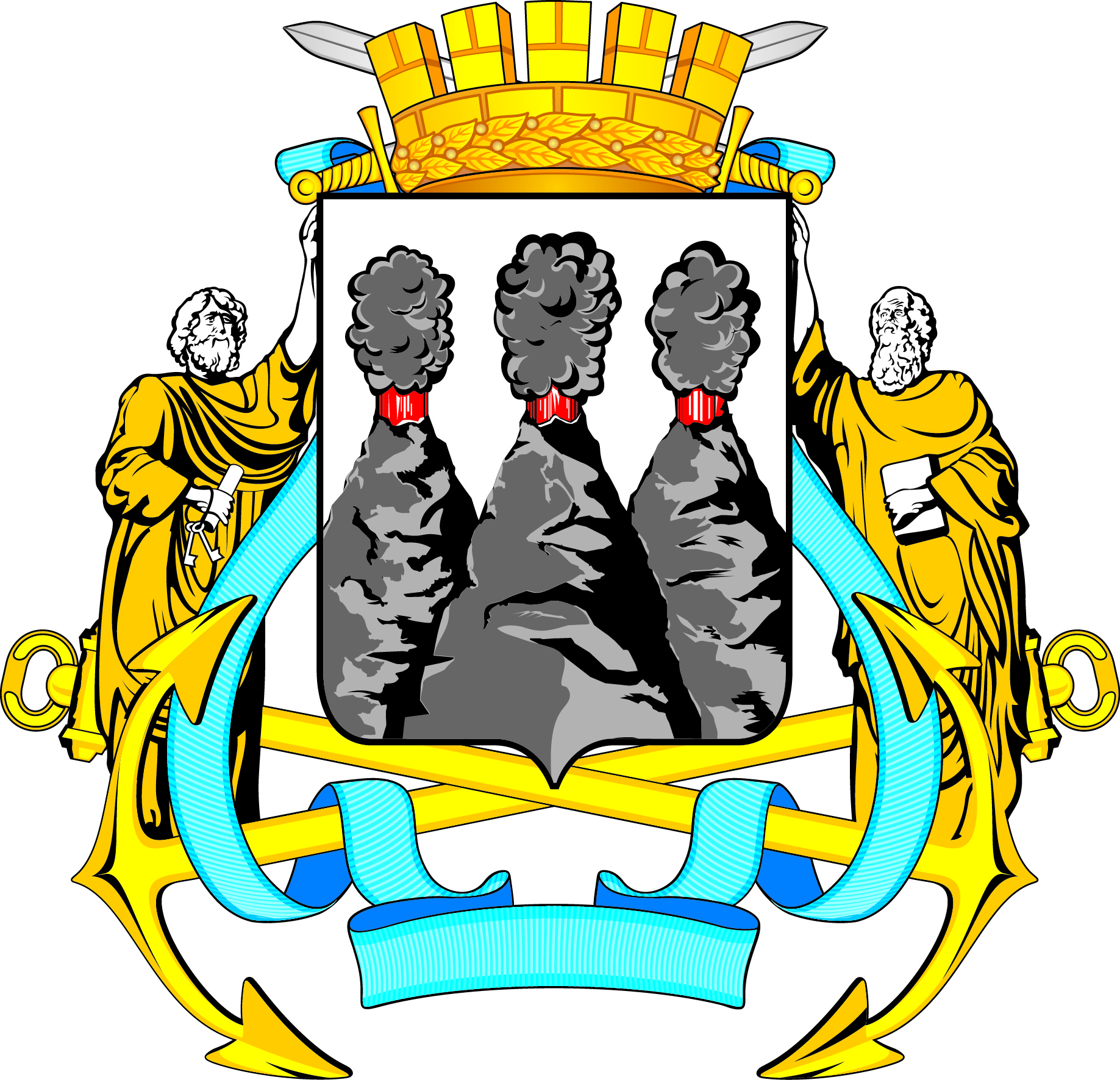 ГОРОДСКАЯ ДУМАПЕТРОПАВЛОВСК-КАМЧАТСКОГО ГОРОДСКОГО ОКРУГАот 04.10.2017 № 14-р 1-я сессияг.Петропавловск-КамчатскийО внесении изменения в решение Городской Думы Петропавловск-Камчатского городского округа                           от 24.04.2013 № 170-р «О комиссии по вопросам управления акционерными обществами»Председатель Городской ДумыПетропавловск-Камчатского городского округаГ.В. Монахова Хутов Д.В.--начальник Управления экономического развития и имущественных отношений администрации Петропавловск-Камчатского городского округа.Заместитель председателя комиссии:Заместитель председателя комиссии:Заместитель председателя комиссии:Заместитель председателя комиссии:Петренко Д.Ю.-заместитель начальника Управления экономического развития и имущественных отношений администрации Петропавловск-Камчатского городского округа.заместитель начальника Управления экономического развития и имущественных отношений администрации Петропавловск-Камчатского городского округа.Чубкова О.С.--заместитель Главы администрации Петропавловск-Камчатского городского округа - руководитель Управления финансов администрации Петропавловск-Камчатского городского округа;Зикратов А.В.-депутат Городской Думы Петропавловск-Камчатского городского округа по избирательному округу № 1;депутат Городской Думы Петропавловск-Камчатского городского округа по избирательному округу № 1;Кронов А.А.-депутат Городской Думы Петропавловск-Камчатского городского округа по избирательному округу № 3;депутат Городской Думы Петропавловск-Камчатского городского округа по избирательному округу № 3;Лесков Б.А.-депутат Городской Думы Петропавловск-Камчатского городского округа по единому муниципальному избирательному округу;депутат Городской Думы Петропавловск-Камчатского городского округа по единому муниципальному избирательному округу;Прудкий Д.А.-депутат Городской Думы Петропавловск-Камчатского городского округа по избирательному округу № 4.депутат Городской Думы Петропавловск-Камчатского городского округа по избирательному округу № 4.